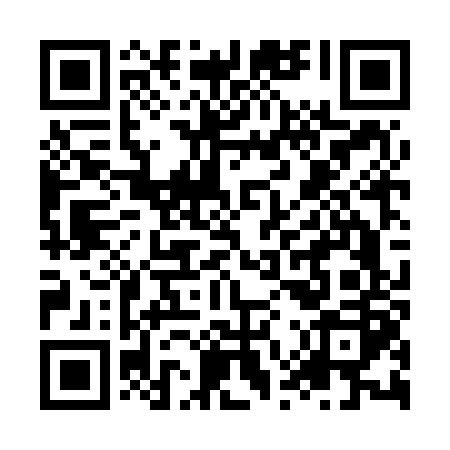 Ramadan times for Malalag, PhilippinesMon 11 Mar 2024 - Wed 10 Apr 2024High Latitude Method: NonePrayer Calculation Method: Muslim World LeagueAsar Calculation Method: ShafiPrayer times provided by https://www.salahtimes.comDateDayFajrSuhurSunriseDhuhrAsrIftarMaghribIsha11Mon4:384:385:4711:483:035:505:506:5512Tue4:374:375:4611:483:035:505:506:5513Wed4:374:375:4611:483:025:505:506:5514Thu4:364:365:4511:483:015:505:506:5515Fri4:364:365:4511:473:015:505:506:5516Sat4:354:355:4511:473:005:505:506:5517Sun4:354:355:4411:472:595:505:506:5518Mon4:344:345:4411:462:585:495:496:5519Tue4:344:345:4311:462:585:495:496:5420Wed4:344:345:4311:462:575:495:496:5421Thu4:334:335:4211:462:565:495:496:5422Fri4:334:335:4211:452:555:495:496:5423Sat4:324:325:4111:452:555:495:496:5424Sun4:324:325:4111:452:545:495:496:5425Mon4:314:315:4011:442:535:495:496:5426Tue4:314:315:4011:442:525:495:496:5427Wed4:304:305:3911:442:515:485:486:5428Thu4:294:295:3911:432:505:485:486:5429Fri4:294:295:3811:432:495:485:486:5330Sat4:284:285:3811:432:495:485:486:5331Sun4:284:285:3711:432:485:485:486:531Mon4:274:275:3711:422:475:485:486:532Tue4:274:275:3611:422:465:485:486:533Wed4:264:265:3611:422:455:485:486:534Thu4:264:265:3511:412:445:475:476:535Fri4:254:255:3511:412:435:475:476:536Sat4:254:255:3511:412:425:475:476:537Sun4:244:245:3411:412:435:475:476:538Mon4:244:245:3411:402:435:475:476:539Tue4:234:235:3311:402:445:475:476:5310Wed4:234:235:3311:402:445:475:476:53